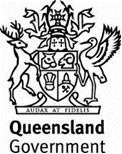 Annexure MRS08.1 (July 2020)Annexure MRS08.1 (July 2020)Annexure MRS08.1 (July 2020)Plant-Mixed Heavily Bound (Cemented) PavementsPlant-Mixed Heavily Bound (Cemented) PavementsPlant-Mixed Heavily Bound (Cemented) PavementsSpecific Contract RequirementsSpecific Contract RequirementsSpecific Contract RequirementsContract Number Contract Number Note:Clause references within brackets in this Annexure refer to Clauses in the parent Specification MRS08 unless otherwise noted.Clause references within brackets in this Annexure refer to Clauses in the parent Specification MRS08 unless otherwise noted.Clause references within brackets in this Annexure refer to Clauses in the parent Specification MRS08 unless otherwise noted.Additional payment for a higher standard of surface evenness (Clause 4)Additional payment for a higher standard of surface evenness (Clause 4)Additional payment for a higher standard of surface evenness (Clause 4)Additional payment for a higher standard of surface evenness (Clause 4)Additional payment for a higher standard of surface evenness (Clause 4)Additional payment for a higher standard of surface evenness (Clause 4)An additional payment for a higher standard of surface evenness shall apply.YesNo